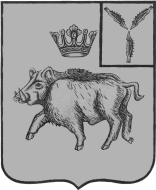 АДМИНИСТРАЦИЯБОЛЬШЕОЗЕРСКОГО МУНИЦИПАЛЬНОГО ОБРАЗОВАНИЯБАЛТАЙСКОГО МУНИЦИПАЛЬНОГО РАЙОНАСАРАТОВСКОЙ ОБЛАСТИП О С Т А Н О В Л Е Н И Ес.Б-ОзеркиОб отмене постановления администрацииБольшеозерского муниципального образованияот 22.03.2016 № 34 «О регулировании оборота алкогольнойи спиртосодержащей продукции и об ограничении потребления (распития) алкогольной продукции на территорииБольшеозерского муниципального образования Балтайского муниципального района» В целях приведения правовых актов администрации Большеозерского муниципального образования в соответствие с действующим законодательством, на основании протеста прокуратуры Балтайского района от 20.06.2018 №41-2018, в соответствии с ч.8 ст.16 Федерального закона от 22.11.1995 № 171-ФЗ «О государственном регулировании производства и оборота этилового спирта, алкогольной и спиртосодержащей продукции и об ограничении потребления (распития) алкогольной продукции», руководствуясь статьей 33  Устава Большеозерского муниципального образования, ПОСТАНОВЛЯЮ:1. Отменить постановление администрации Большеозерского муниципального образования от 22.03.2016  № 34 «О регулировании оборота алкогольной и спиртосодержащей продукции и об ограничении потребления (распития) алкогольной продукции на территории Большеозерского муниципального образования Балтайского муниципального района».2. Настоящее постановление вступает в силу со дня его опубликования на официальном сайте администрации Балтайского муниципального района.3. Контроль за выполнением настоящего постановления оставляю за собой.Глава Большеозерскогомуниципального образования	                          В.П.Полубаринов